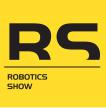 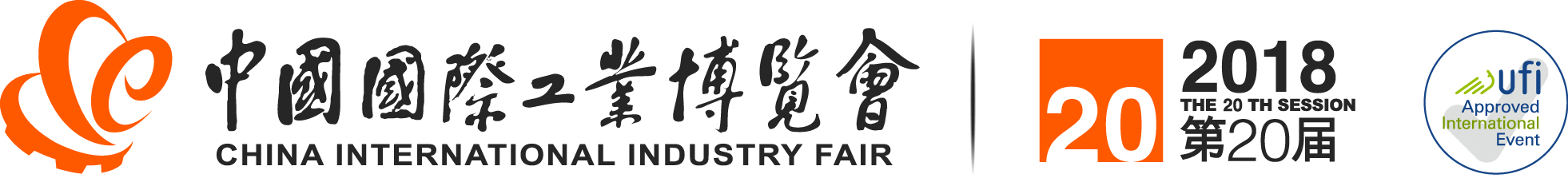 参展申请表本单位决定参加2018年9月19日-23日在国家会展中心（上海）举办的中国国际工业博览会－机器人展，并保证支付各项参展费用（包括自理汇款手续费）；不零售展品；不展出侵权假冒产品；服从大会统一安排。――――――――――――――――――――――――――――――――――――――――――――――单位中文名称英文名称地    址                                          网    址邮政编码                                          联 系 人电    话                                          手    机传    真                                          职    务    电子邮箱                                          展    品展品范围□工业机器人整机(焊接、码垛、坐标机器人等)     □服务机器人和特种机器人□核心部件（控制器、伺服电机、减速机等）      □机器视觉（工业相机、镜头、机器视觉集成系统等）□整体解决方案（集成解决方案等）公司性质：□国有企业 □民营企业 □中外合资企业 □外商独资企业 □港澳台资企业 □境外企业 □境外政府展团 □国内政府展团 □境外企业在国内的办事处 □代理国际品牌的内资企业预定展台A. 标准展台 9平方米（3M×3M）标准展台             个B. 室内光地（36平方米起租）长        米×宽        米展台资料标准展台（9平方米）：围板（3米X3米），地毯，一张洽谈桌，4把折椅，参展商公司中英文楣板，一个220V电源插座，两盏射灯室内光地（36平方米起租）：参展商需自行承担展台搭建装饰等相关费用。填表日期：                                 签字/盖章：注意事项：本表仅作为参展意向，以签订正式参展合同为准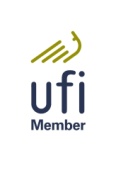 上海东浩兰生国际服务贸易（集团）有限公司 上海工业商务展览有限公司 上海市静安区光复路757号五矿大厦13楼，200070电  话：86-21-33885391传  真：86-21-33885392邮 箱 ：expo8621@163.com联系人：曾斌先生 13701750828